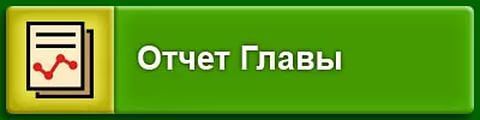 ОТЧЕТ  ГЛАВЫ  АДМИНИСТРАЦИИ  СИНЯВСКОГО  СЕЛЬСКОГО  ПОСЕЛЕНИЯ за первое полугодие 2017 года.21 июля  2017г. в здании Синявского Дворца культуры прошло собрание жителей поселения, на котором был заслушан отчет главы администрации Синявского сельского поселения Ермоловой Л.Н. о работе администрации Синявского сельского поселения за первое полугодие 2017 года.В работе собрания приняли участие: заместитель главы  администрации Неклиновского  района  Смирнов А.А., глава Синявского сельского поселения - Председатель собрания депутатов Синявского сельского поселения Зубков В.А, Председатель Общественного совета при администрации Синявского сельского поселения Быстрый В.И., члены Общественного совета, депутаты Собрания депутатов Синявского сельского поселения, председатели уличных комитетов, а так же жители и гости  сельского  поселения.Глава администрации Синявского сельского поселения Ермолова Л.Н. подвела основные итоги реализации бюджетной и налоговой политики в I–ом полугодии 2017 г. и отметила, что бюджетная политика, проводимая администрацией Синявского сельского поселения, направлена на решение приоритетных задач социально-экономического развития Синявского сельского поселения, в числе основных – улучшение условий жизни населения Синявского сельского поселения, достижение устойчивых темпов экономического роста.По итогам 1-го полугодия  2017 года обеспечена положительная динамика основных показателей бюджета Синявского сельского поселения. 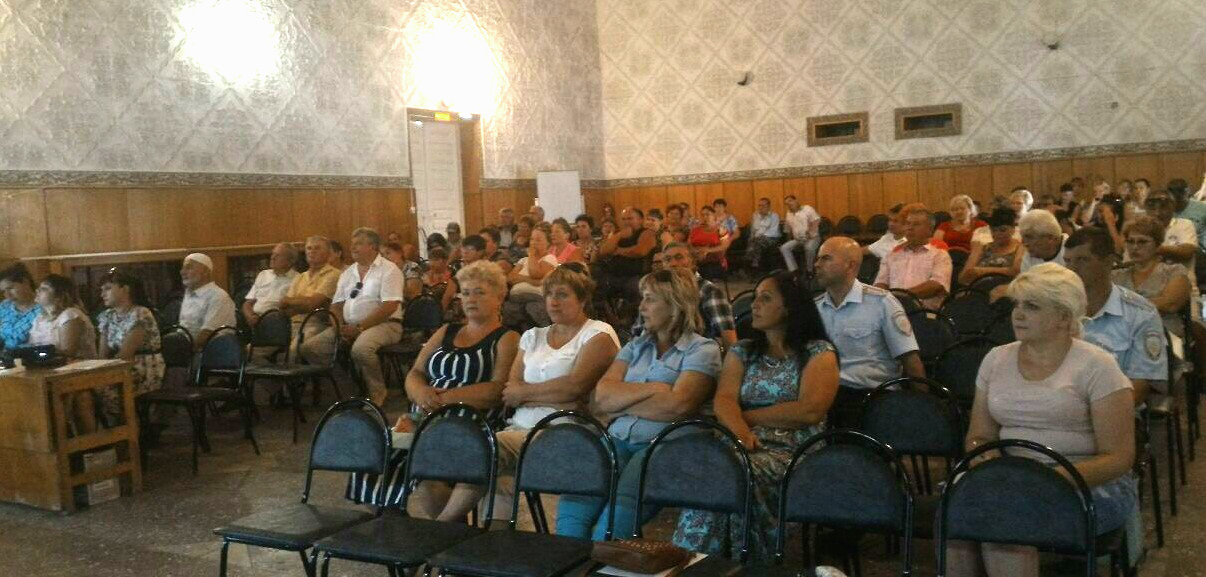 Исполнение бюджета Синявского сельского поселения за 1 полугодие 2017 года составило:   по доходам  5085,8 тыс. руб., по расходам 6469,0 тыс. руб.Доходы бюджета поселения исполнены на 45,0  процентов к годовому  плану, расходы исполнены в объеме 48,0 процента годовых  бюджетных назначений. Налоговые и неналоговые доходы бюджета поселения исполнены в сумме  955,3 тыс. руб.      Наибольший удельный вес в их структуре занимают: налог на доходы физических лиц – 407,4 тыс. руб., земельный налог – 462,1 тыс. руб.Безвозмездные поступления бюджета сельского поселения (дотации бюджетам поселений на выравнивание бюджетной обеспеченности) в 1-ом полугодии 2017г. составили 2297,0 тыс. рублей.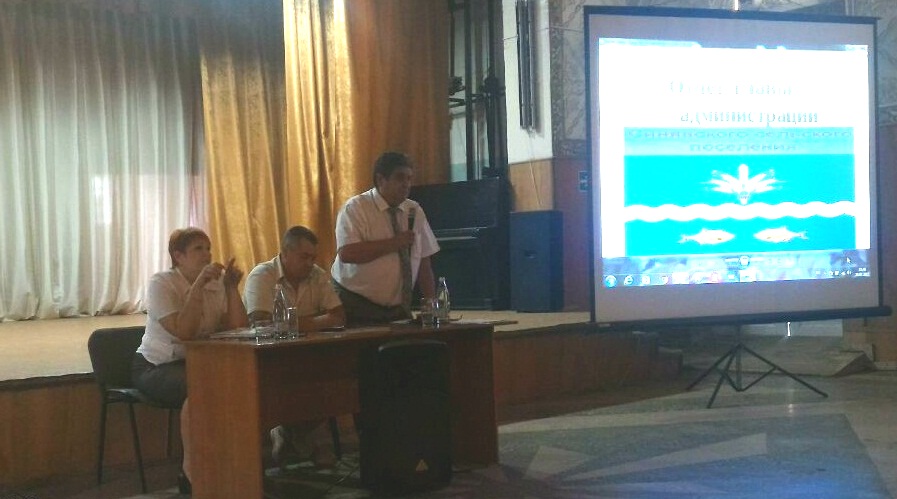 В соответствии с распоряжением Правительства Ростовской области от 19.01.2017г. №13 был предоставлен межбюджетный трансферт от департамента по предупреждению и ликвидации ЧС Ростовской области  в размере 1750,0 тыс. руб. для оказания финансовой помощи в связи с чрезвычайной ситуации, возникшей вследствие опасных метеорологических явлений, а также морских опасных гидрометеорологических явлений на территории муниципального образования Синявское сельское поселение Неклиновского района Ростовской области 24.09.2014г.  Просроченная задолженность по бюджетным и долговым обязательствам бюджета Синявского сельского поселения отсутствует.За счет средств бюджета сельского поселения произведена  оплата за электроэнергию (уличное освещение) –580,7 тыс.руб.В отчетном периоде  были выполнены  мероприятия по благоустройству территории на сумму 428,8 тыс. руб., в т.ч.  начато строительство летней  сцены в х. Мержаново;    изготовлены  и  установлены  портреты ветеранов  на  «Аллее  Славы»;  приобретено  и  установлено  детское игровое  оборудование   в  х. Мержаново,  в  х.Морской –Чулек,  в  с.Синявское  по  ул. Шапошникова.Так же  была  проведена  обработка территории поселения от клещей  и комаров, а на   ул. Октябрьской  с. Синявское  размещен новый  детский  игровой  комплекс. За  счет  внебюджетных  средств  ООО «Таганрогское ДСУ» по поручению   депутата  Заксобрания РО  Рожкова В.А.  произвело  капитальный  ремонт  смотровой  площадки памятника  Ц.Кунникова.В хуторах и селах Синявского  сельского  поселения  были организованы уборки общественных  территорий:  детских и спортивных площадок, улиц,  дворов  и  лесополос. Надо отметить, что наши земляки  с энтузиазмом откликнулись на призыв – более трехсот  неравнодушных жителей  приняли активное участие в субботниках. 26.05.2017г. жители с.Синявское и х.Мержаново  приняли  участие в субботнике, в рамках акции «Береги и слушай», совместно  с экологическим десантом «Дон – ТР». За отчётный период на территории сельского поселения  были проведены   практические мероприятия по командно-штабным учениям ГО и ЧС.   28 февраля 2017г. в соответствии с Планом основных мероприятий Ростовской области в области ГО было проведено  специальное учение по прогнозированию возможной обстановки во время паводка и нагонных явлений  в  с.Синявском.20 апреля 2017г. в с.Синявском   успешно прошёл второй этап Всероссийского командно-штабного учения по  устранению  последствия нагонной волны.В учениях были задействованы силы и средства МЧС России, районные и муниципальные аварийно-спасательные подразделения, газовая служба энергетики, полиция и медики.Мероприятия, направленные на ликвидацию ЧС и оповещение населения, были выполнены в срок с оперативным привлечением сил и средств.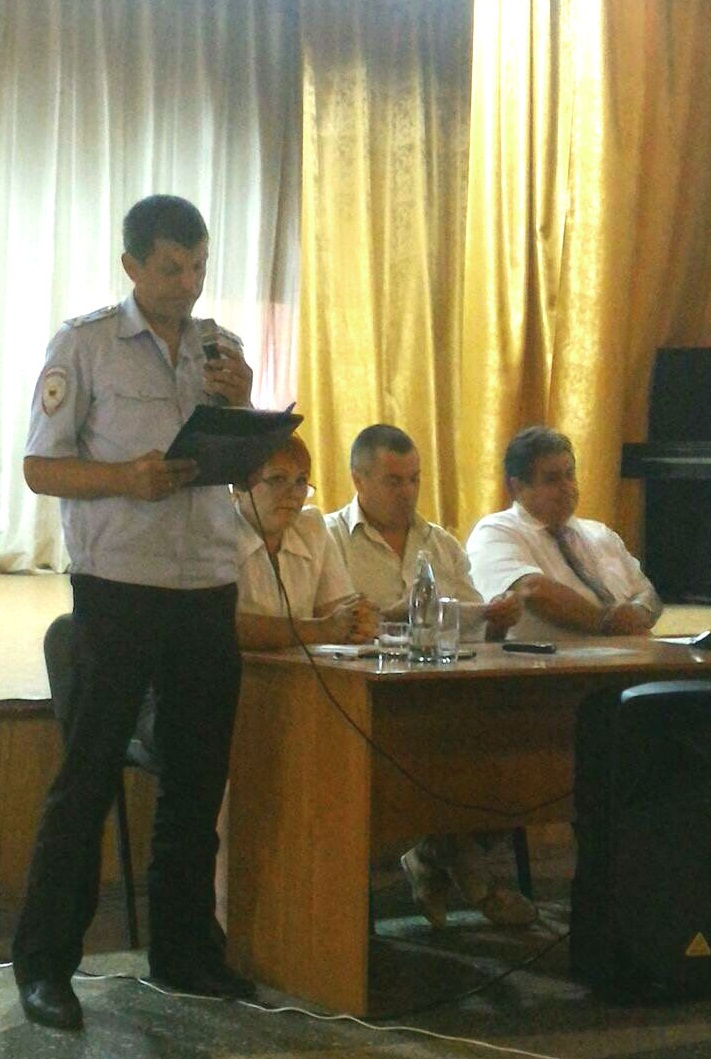 Во 1-ом полугодии 2017 года расходы по разделу «Культура, кинематография, средства массовой информации» составили 808,4 тыс. руб.За первое полугодие работниками культуры проведено 135 мероприятий на территории поселения.Самые яркие из них: новогодние и рождественские праздники, народное гуляние  «Масленица»; концерты, посвященные Международному женскому дню, Дню Победы, Дню  России; Дню защиты детей;  памятные мероприятия, посвященные  50-летию  со дня смерти нашего земляка Г.Ф. Шолохова-Синявского с  участием телерадиокомпании  «ДОН-ТР»;	  праздничная дискотека  под открытым небом «Даешь, молодежь!» ко  Дню молодежи.  Волонтерские  акции: «Новый Год в каждый дом» (поздравление детей и одиноких пожилых людей); организация рейдов молодежного патруля «Детям здесь не продают!»; «Аленький цветочек», посвященная Международному Женскому Дню;  «Георгиевская ленточка» 	и  «Триколлор каждому!» - раздача ленточек;  памятно – мемориальная акция «Свеча памяти», а так же мероприятия, посвященные Дню Семьи, Любви и  верности (адресные поздравления многодетных семей и юбиляров).Тесно работает Синявский  ДК  с  нашими  библиотеками,  школами и детским садом, проводятся  кинолектории,  тематические беседы, презентации. Хорошие результаты  показывают наши  творческие коллективы:Вокальный коллектив «Заречье» Синявского Дома культуры под руководством заслуженных деятелей Всероссийского музыкального общества Клец Т.А.  и Пироженко Н.Ф. впервые принял участие во Всероссийском литературно-фольклорном  фестивале «Шолоховская весна», посвященном 112-й годовщине со дня рождения М.А.Шолохова. Наш вокальный коллектив выступил на одной из главных сцен у Дона, где собралось более 2000 зрителей. Администрация  Синявского сельского  поселения обеспечила  бесплатный  проезд нашего  коллектива  на  фестиваль.Танцевальный коллектив «Виктория»17-19 марта 2017г.  хореографический коллектив «Виктория» принял участие в Международном фестивале-конкурсе хореографического искусства «В гостях у Терпсихоры» в г. Ростове-на-Дону.  Ребята  получили дипломы 1,2 и 3 степени.30.04.2017 года в г. Краснодаре  в  международном  фестивале  - конкурсе вокальных и хореографических коллективов «Люблю тебя, мой край!» принял  участие танцевальный коллектив «Виктория». Ребята  получили 5-пять дипломов   лауреатов 1, 2 и 3  степени.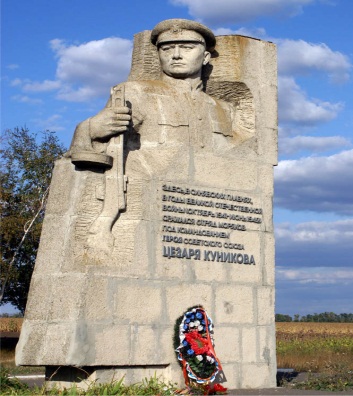 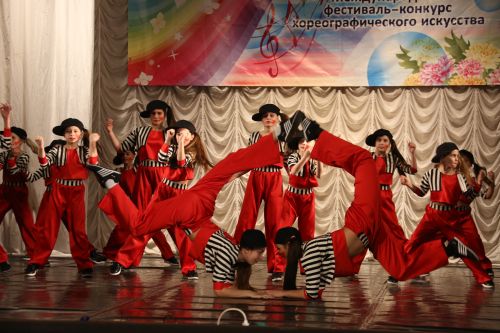 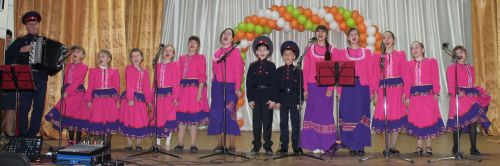 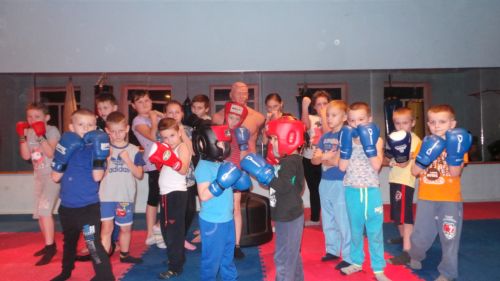 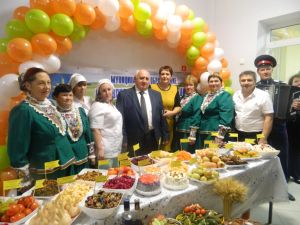 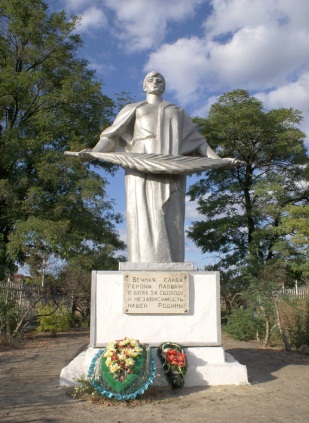 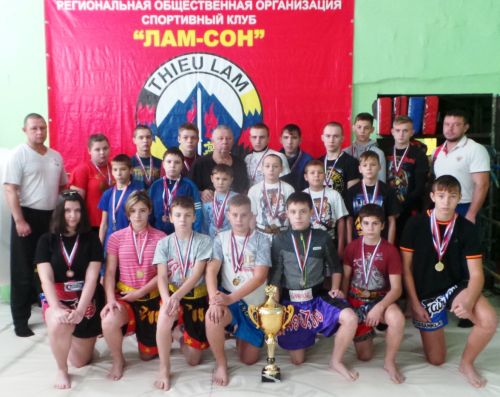 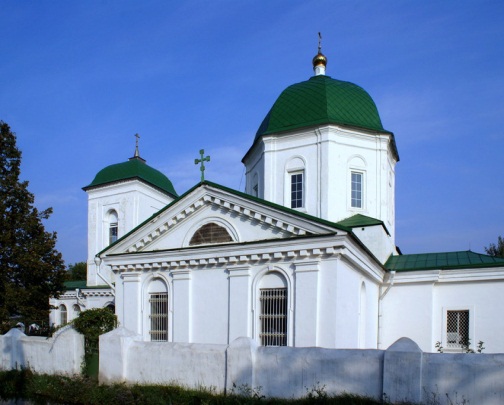 В х. Мержаново   успешно  работает детский подростковый  клуб   «Веселые  ребята».  Ребята   принимают активное  участие  во всех общественных  мероприятиях  Синявского сельского поселения и  успешно ведут  волонтерскую деятельность. 18 февраля 2017 года молодежь Синявского сельского поселения приняла участие в  муниципальном  этапе  соревнований Спартакиады Дона 2017 года, который проходил   в селе  Покровское Неклиновского района. В состав команды Синявского сельского поселения  вошли представители молодежи из  села Синявского, хутора Мержаново  и   хутора   М-Чулек. Мы успешно  выступили по волейболу   и дартсу.  А в соревнованиях по настольному теннису наша  Зубкова В.В.  заняла второе призовое место.Футбольная команда  сельского поселения «Пищевик» в 2017г.  вошла    в  высшую лигу,  по состоянию  на  сегодняшний  день  занимает   4 место  в  турнирной  таблице  района.Футбольная команда  «Пищевик»   вышла  в  финал розыгрыша  Кубка «ПОБЕДЫ» Главы Администрации Неклиновского района  и  08 мая 2017г.  заняла почётное   2-ое место.Еще  одна  команда  «Пищевик»   играет   в  первой лиги  и  занимает  4  место  в  турнирной  таблице.Хорошие достижения  показывают  наши  земляки, занимающиеся   в   Спортивном  клубе  единоборств  «Лам Сон».  Так  12.03.2017г. в г. Таганроге прошли соревнования             "Чемпионат и первенство Ростовской области по восточному единоборству Вьет Во Дао " в которых приняли участие наши односельчане, четыре первых  места заняли наши земляки.Пользуясь случаем, Глава администрации поселения выразила благодарность сельским депутатам и старостам, которые оказывают неоценимую помощь в повседневной работе и руководителям предприятий и организаций, оказывающим поддержку в решении социальных вопросов.Особая благодарность: Лукашеву В.Н., Джелаухову В.К., Бреусу С.Ф.В заключение Ермолова Л.Н.    выразила   слова благодарности руководству  Неклиновского   района, и лично   Главе Администрации Неклиновского района Даниленко В.Ф.,  Главе Неклиновского района Соболевскому А.А., первому заместителю Главы Администрации Неклиновского района – Дубине А.Н., заместителям Смирнову А.А., Филипповой О.А., Третьякову А.В. и   Пегушину  В.М.  за  содействие   в решении социально значимых   вопросов  сельского поселения, в том числе,  за:-  передачу   нового автомобиля  скорой  помощи  в  Синявскую  участковую больницу,-    за  передачу  в Синявскую  среднюю школу   нового школьного автобуса;-  за  замену  окон  в   Морско-Чулекской  общеобразовательной школе  и  в  начальной  школе  х.Мержаново;-   за установку уличных тренажеров  на территории   Синявской  средней  школы;-   за  долгожданное   строительство  двух  фельдшерско-акушерских  пунктов   в х. Х-Адыбашево   и  в  х . М-Чулек.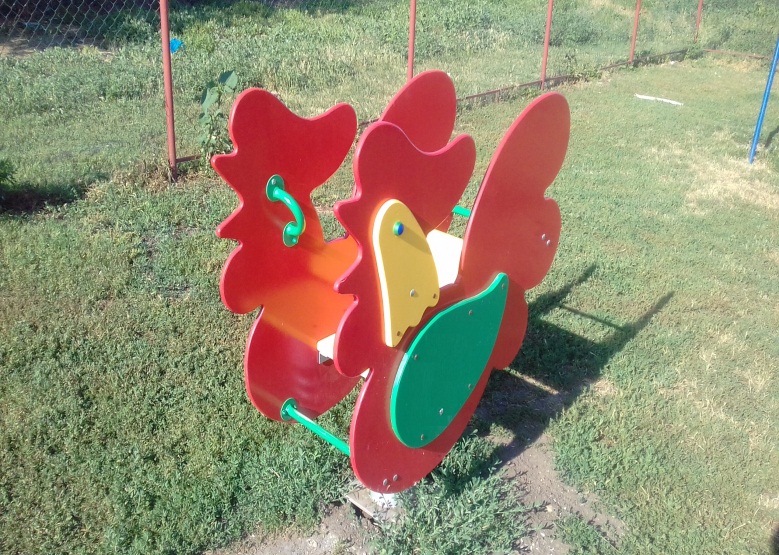 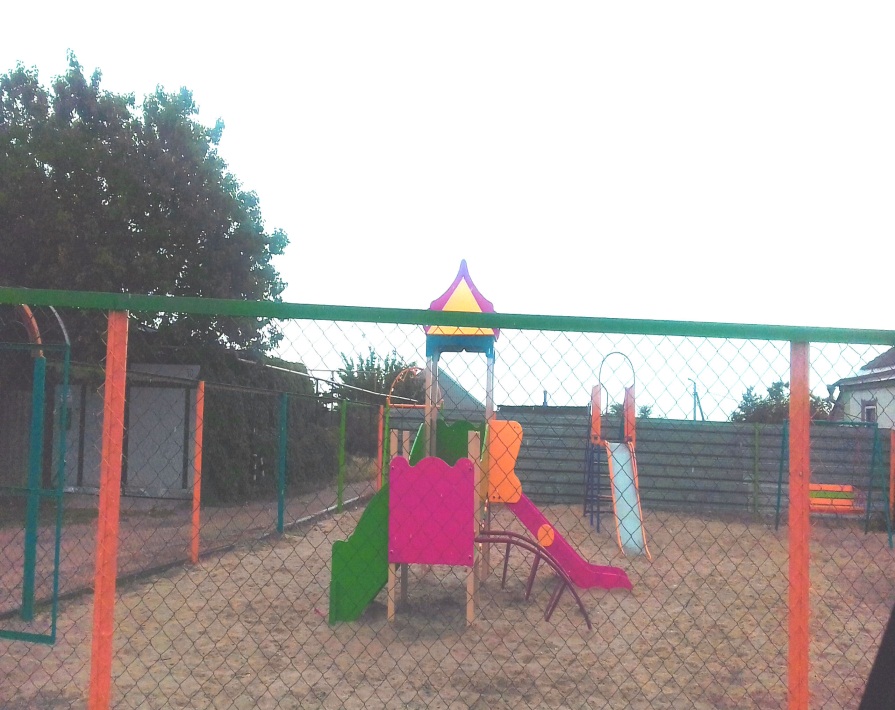 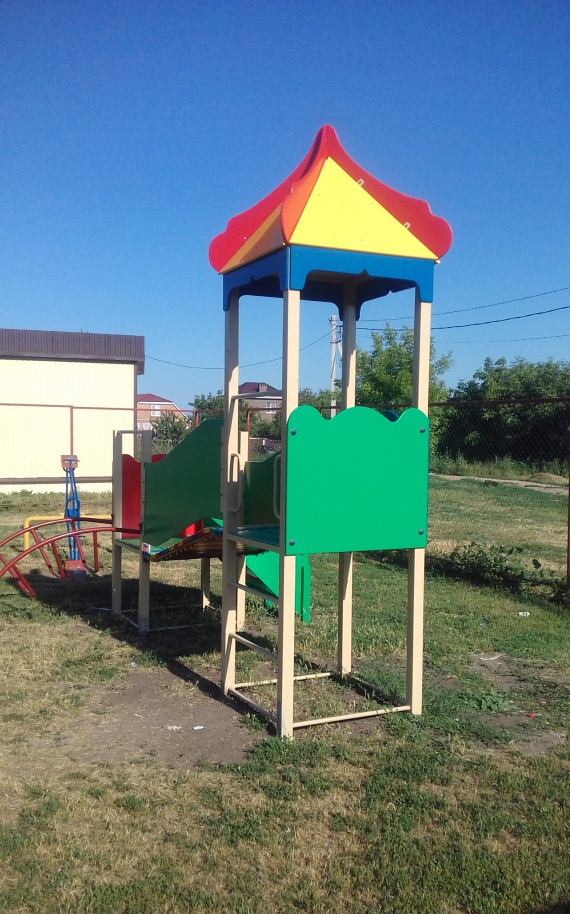 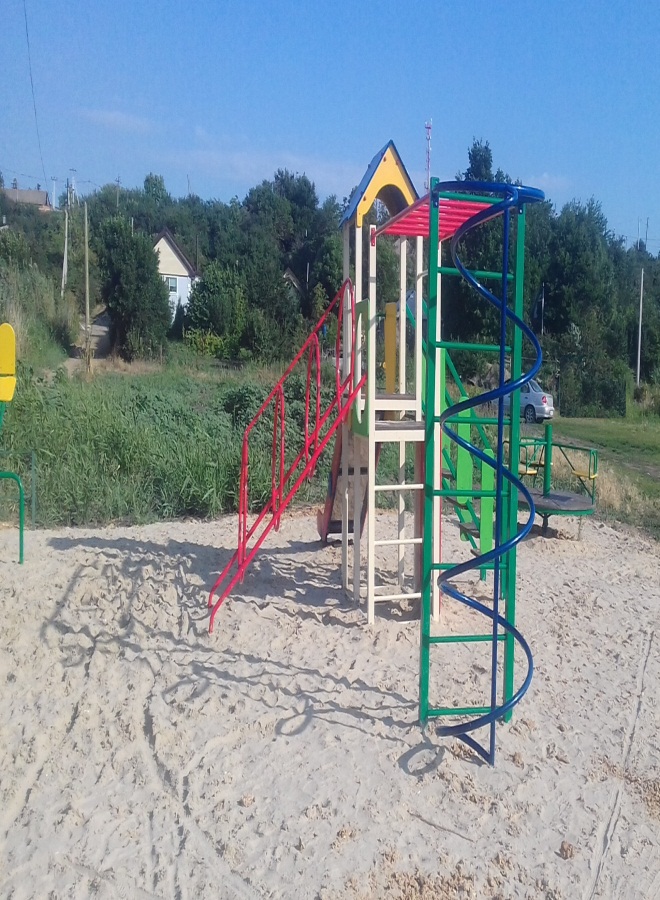 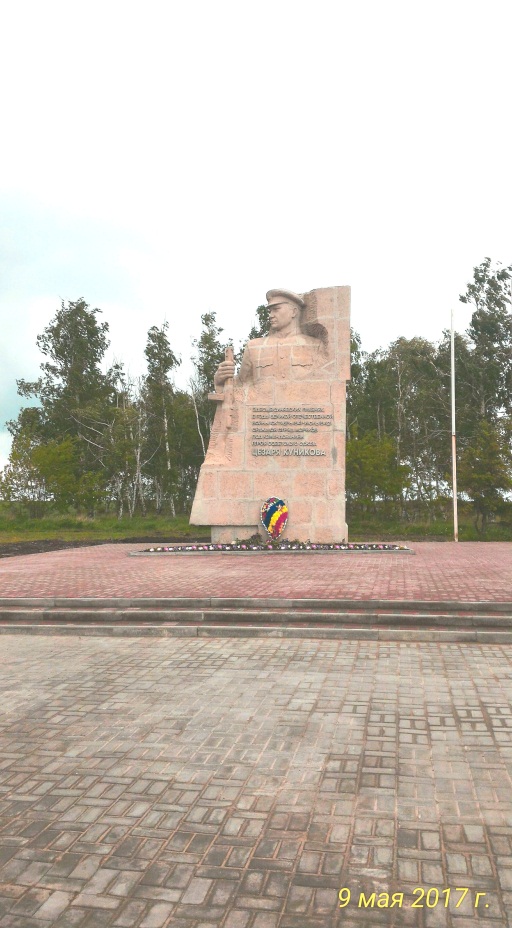 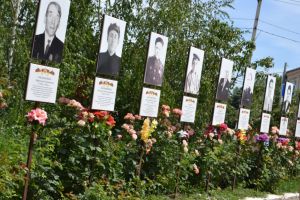 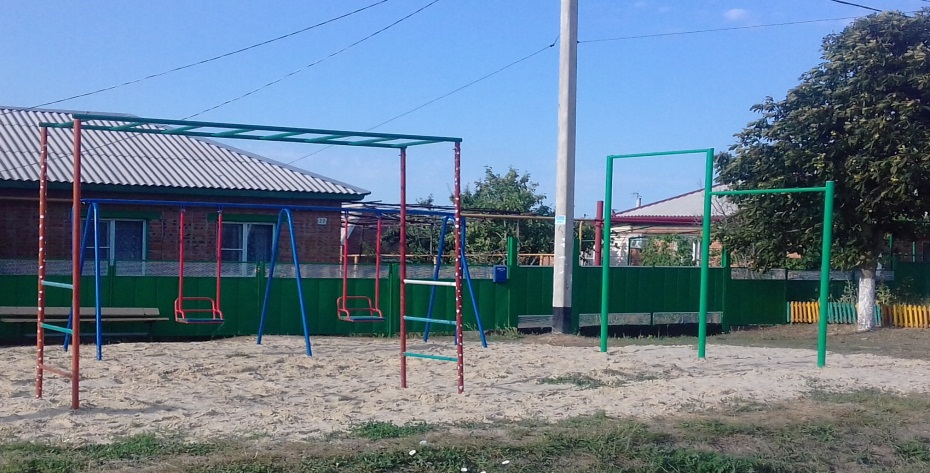 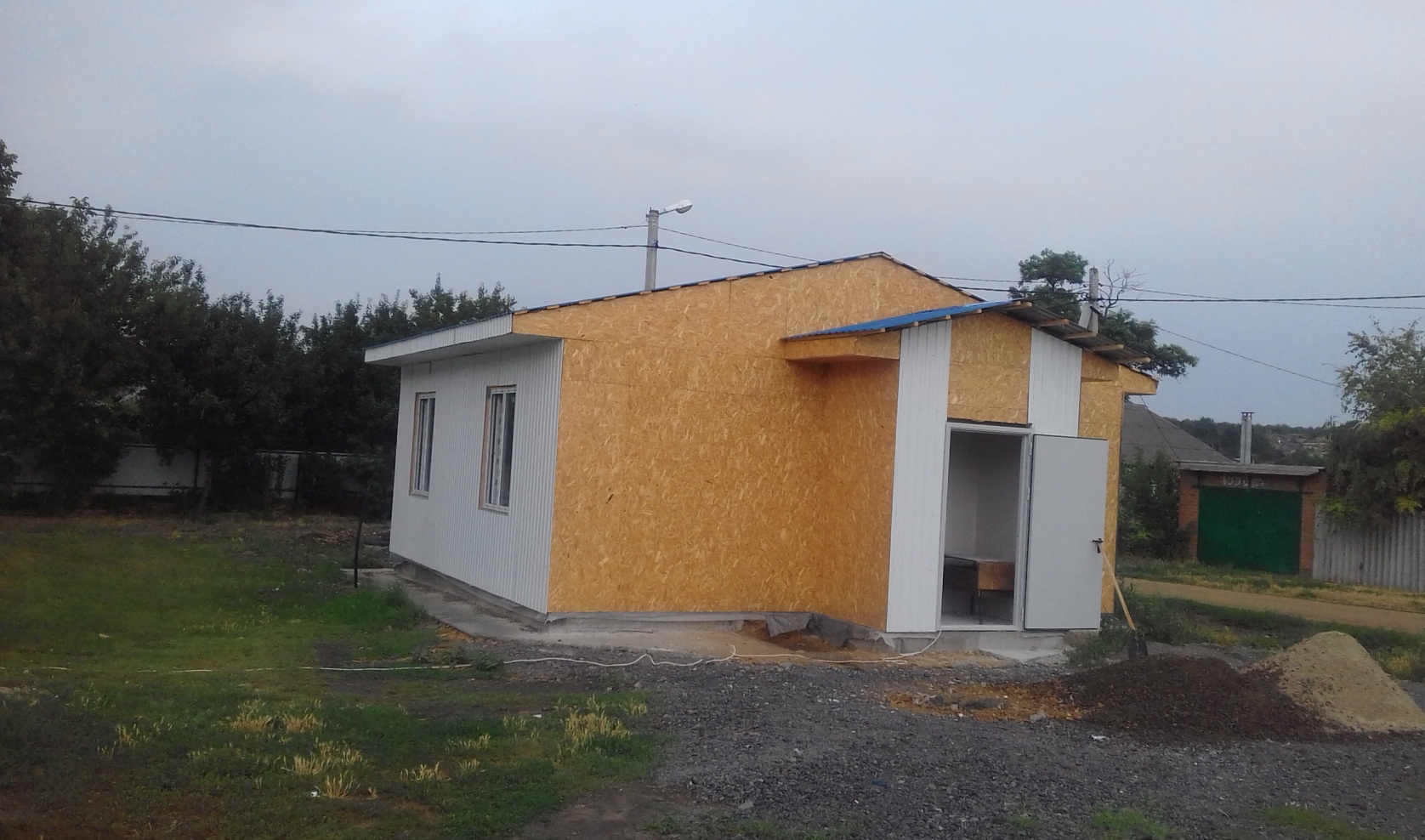 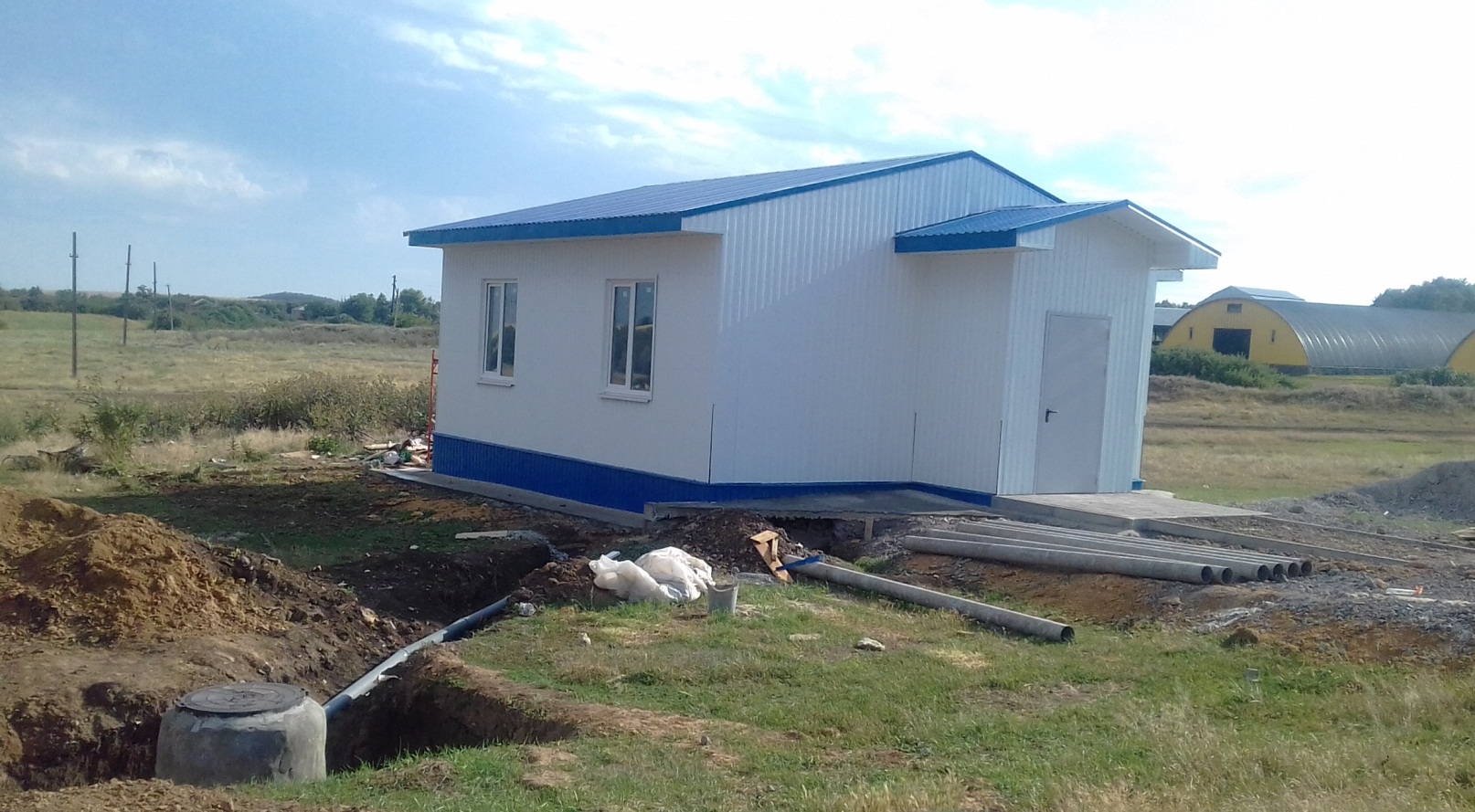 Ермолова Л.Н. отметила, что остается ещё очень много задач, решением которых предстоит заняться в  этом году, в первую очередь  это  благоустройство наших сел и хуторов. Мы рассчитываем на помощь в их решении со стороны предприятий и организаций поселения и, конечно, на помощь наших жителей. Убеждена, что мы совместно сможем найти пути решения стоящих перед нами проблем и реализуем намеченные планы. Мы все понимаем, что есть вопросы, которые можно решить сегодня и сейчас, а есть такие, которые требуют долговременной перспективы, но работа администрации и всех, кто работает в поселении, будет направлена на решение одной задачи – сделать Синявское сельское поселение комфортным для проживания наших жителей.Пресс-центр администрации Синявского сельского поселения………………………………………………………………………………………………